В службе сопровождения «Согласие» можно получить следующую помощь:1. Психологическая:- информационное консультирование и психологическая поддержка опекунов (попечителей) по вопросам воспитания приемного ребенка, рекомендации по вопросам взаимодействия с ним;- консультирование детей, проживающих в семьях опекунов (попечителей) по широкому спектру вопросов: самопознание, отношения со сверстниками, выбор профессии, психологическая подготовка к экзаменам, работа со стрессом, развитие познавательных способностей, повышение социальной компетенции и пр.- Детско-родительское консультирование по актуальным вопросам отношений в семье: адаптация ребенка, трудности взаимодействия в семье, возрастные кризисы и др.2. Социально – педагогическая:- консультирование по формированию позитивных семейных отношений;- оказание помощи по подготовке ребёнка к переходу в замещающую семью и адаптации к условиям проживания в ней;- оказание помощи в формировании мотивации к учебной деятельности и здорового образа жизни;- повышение информированности подростков по вопросам профессионального самоопределения и построения профессиональной карьеры.3. Юридическая консультации.Схема проезда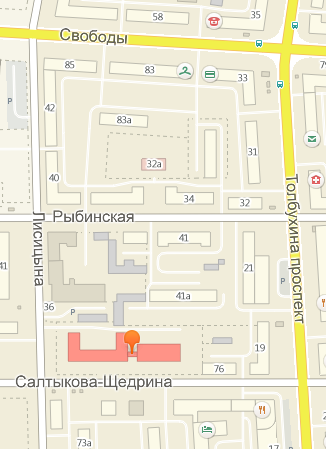 Мы находимся по адресу:150014г. Ярославль,ул. Салтыкова - Щедрина, 78E-mail: ddmxv@list.ruСайт службы: ddmhv.edu.yar.ruСтраница ВКонтакте: http://vk.com/ddmhv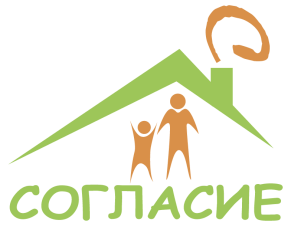 Служба сопровождения опекунов (попечителей) несовершеннолетних лиц  В помощь родителюКак научить ребенка делать домашнее задание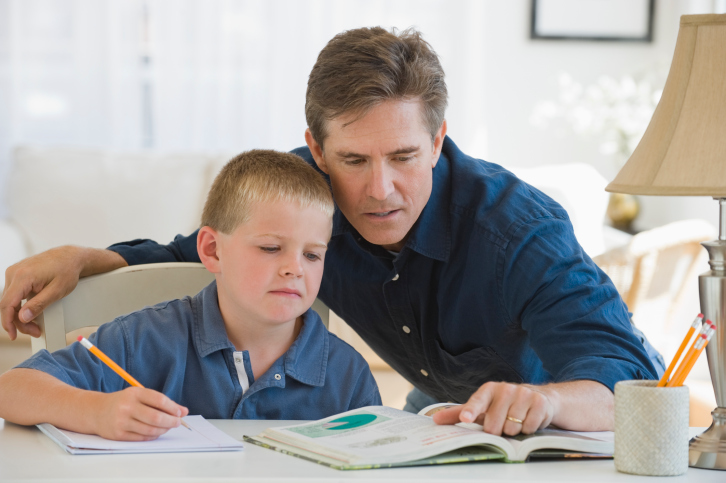 Ярославль2016Советы, данные ниже, могут быть полезны для родителей школьников с 1 по 11 класс:Посидите со своим ребенком на первых порах выполнения домашних заданий. От того, насколько спокойными и уверенными будут его первые шаги, зависит его школьные успехи. Формируйте привычку делать уроки спокойно, превратите ритуал начала выполнения уроков в увлекательную игру, напоминайте об уроках без криков, будьте терпеливы. Оформите рабочее место ребенка, поставьте красивый и удобный стол, повесьте лампу, расписание уроков, интересные стихи и пожелания школьнику перед началом выполнения уроков. Учите выполнять уроки только в этом рабочем уголке. Объясните ребенку главное правило учебной работы - учебные принадлежности должны всегда находиться на своем месте. Постарайтесь привести в пример свое рабочее место. Постоянно требуйте от ребенка приведения в порядок рабочего места после выполнения уроков. Если ребенок в вашем присутствии делает уроки, пусть сформулирует вам, что он должен сделать. Это успокаивает ребенка, снимает тревожность. Некоторые дети, к примеру, считают, что они задание не так поняли и испытывают страх, еще не начав это задание выполнять. Если ребенок что-то делает не так, не спешите его ругать. То, что вам кажется простым и понятным, для него пока кажется таинственным и трудным. Учите вашего ребенка не отвлекаться во время выполнения уроков; если ребенок отвлекается, спокойно напоминайте ему о времени, отведенном на выполнение уроков. Если ребенок выполняет письменное задание, обращайте больше внимания на то, чтобы он писал чисто, без помарок, с соблюдением полей. Не заставляйте своего ребенка многократно переписывать домашнее задание. Это подорвет ваш авторитет и его интерес к школе и учению. Старайтесь как можно раньше приучить ребенка делать уроки самостоятельно и обращаться к вам только в случае необходимости. Каждый раз, когда вам хочется отругать своего ребенка за плохую:   отметку или неаккуратно сделанное задание, вспомните себя в его возрасте, улыбнитесь и подумайте над тем, захочет ли ваш ребенок через много-много лет вспомнить вас и ваши родительские уроки. Научите ребенка выполнять любое дело, в том числе и домашние задания, с удовольствием, без злобы и раздражения. Это сохранит его и ваше здоровье.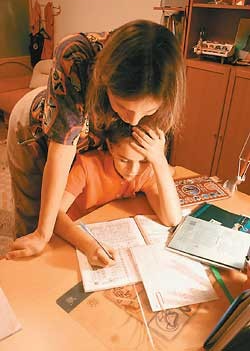 